5.-7. TRINN - TIME 8Smittevern: TannhelseElevene lærer hvordan de kan forebygge tannråte. Oppgavene viser hvor viktig det er å pusse tennene to ganger daglig og hvor mye sukker de vanligste drikkene inneholder.RelevansKompetansemålFolkehelse og livsmestringTannhelseMat og helseHelse og forebyggingNaturfagNaturvitenskapelige praksiser og tenkemåterDyr, deriblant menneskerGrunnleggende ferdigheterLesing og forståelseStikkordPlakk Sykdom Emalje Fluor Hygiene TannpussAlle elever skal :forstå hva tannplakk er, og hvordan det danner seg.forstå hva slags mat og drikke som forårsaker hull i tennene.forstå konsekvensene av hull i tennene.forstå hvordan vi pusser tennene effektivt.forstå at et begrenset inntak av sukkerholdig mat og drikke kan gi mindre hull i tennene.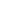 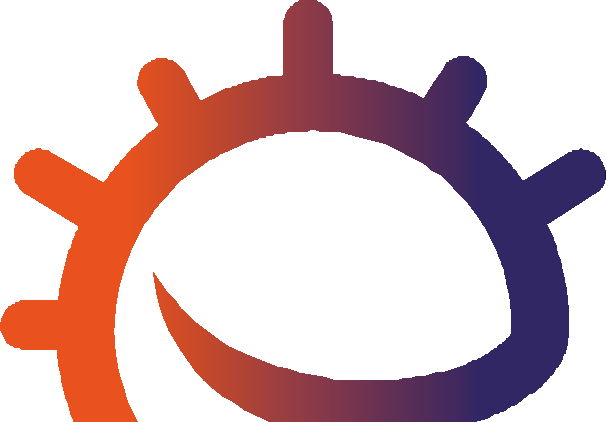 Nettlenkerhttps://www.e-bug.eu/no-no/5-7-trinn- munnhygiene100RessurserForberedelserHovedaktivitet: Angrip plakketPer gruppeVannKonditorfarge (alle farger unntatt hvit)MaismelMel (valgfritt)Per elev Tannbørste Yoghurtbeger PenselAktivitet 2: SukkerdrikkaktivitetPer gruppeTomme drikkeflasker TeskjeLukkbar pose SukkerEkstraaktivitet: Tannpussedagbok Per elevKopi av EA1Tilleggsressurser:Kopi av PP1(tilgjengelig på e-bug.eu)Del ut tannpussedagboken (EA1) sammen med de ukentlige leksene i løpet av timen eller uken før. Elevene bør sette kryss hvis de børstet tennene den morgenen eller kvelden før.Resultatene trenger ikke å drøftes i klassen.Sett opp PP1 (tilgjengelig på e-Bug- nettstedet, e-bug.eu).Fascinerende faktaI middelalderen brukte folk å gå til barbereren hvis de hadde tannproblemer. Disse barberer legene trakk både tenner og klippet håret !StøttemateriellEA1  Tannpussdagbok/-diagram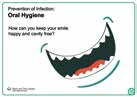 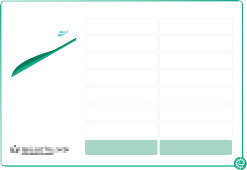 PP1 Tannhelse(PowerPoint-presentasjon)101Undervisningsplan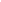 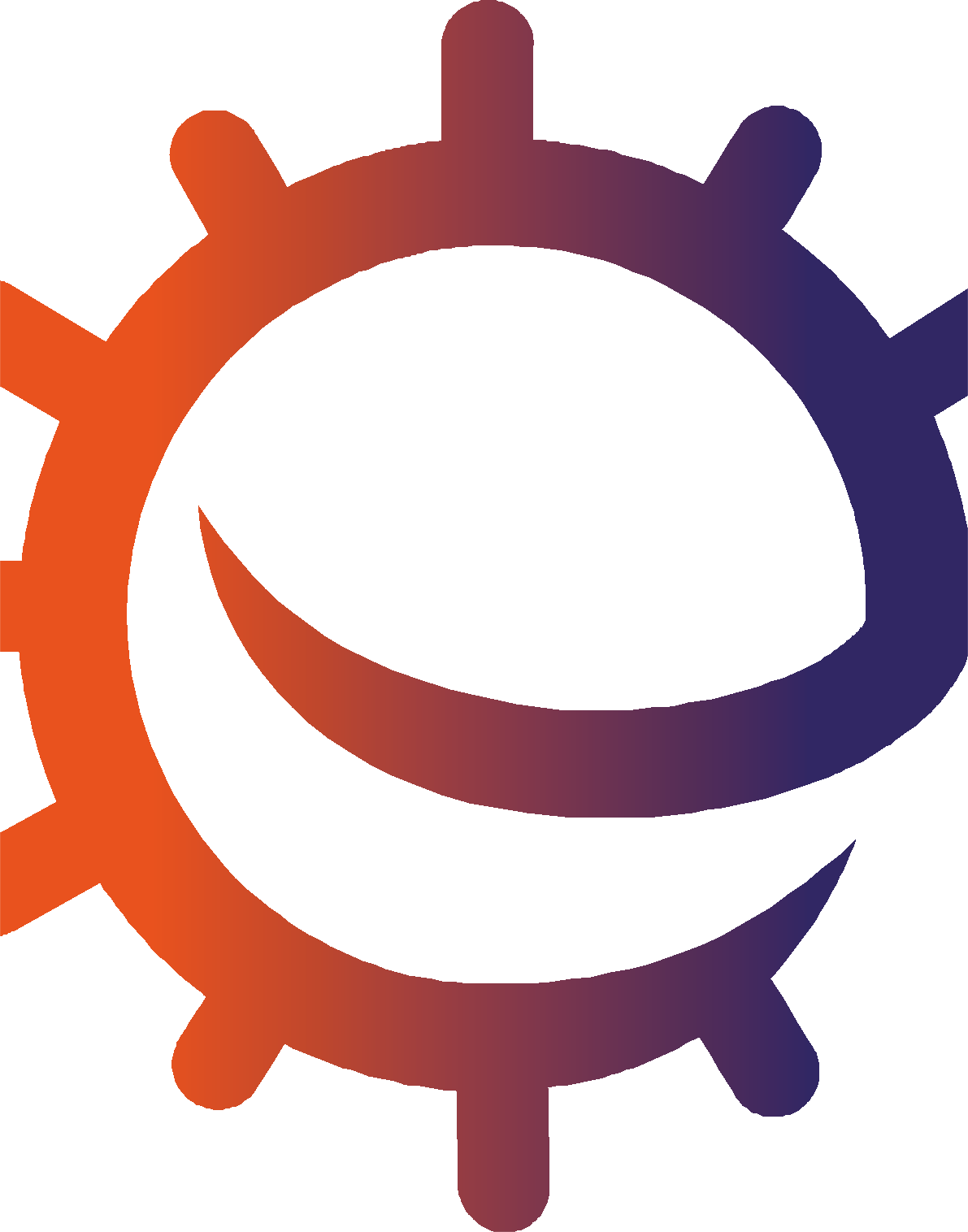 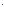 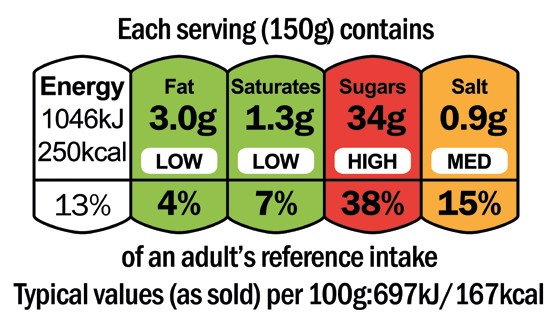 InnledningStart timen med å forklare elevene at hull i tennene kan forebygges. Bruk oppfrisk- ningsinformasjonen for lærere. Forklar at elevene skal lære hva som forårsaker hull i tennene, og hvilke enkle tiltak de kan følge for å forhindre dette. Vis elevene PP1.Bruk spørsmålene i presentasjonen til å starte en diskusjon og innhente elevkunnskap.Fullfør hovedaktiviteten – Hold tennene friske – Angrip plakk-eksperimentFullfør aktivitet 2 – Sunt kosthold – SukkerdrikkaktivitetHovedbudskap – du kan stoppe hull i tennene ved å:Elevene bør lære at vi kan forebygge hull i tennene ved å spise sukkerholdig mat og drikke sjeldnere, og i mindre mengder, og ved å pusse tennene med fluortannkrem rett før vi legger oss og om morgenen.Veiledning for lærereNedenfor er et eksempel på en næringsetikett som kan brukes til å identifisere sukkerinnholdet i mat og drikke.Rød = høyt sukkerinnhold, oransje = middels sukkerinnhold, grønn = lavt sukkerinnholdMerknad: Næringsetiketter inneholder det totale sukkerinnholdet, ikke bare tilsatt sukker. Noen meieriprodukter kan derfor ha fargen oransje på grunn av naturlig forekommende sukker selv om de ikke har tilsatt sukker.102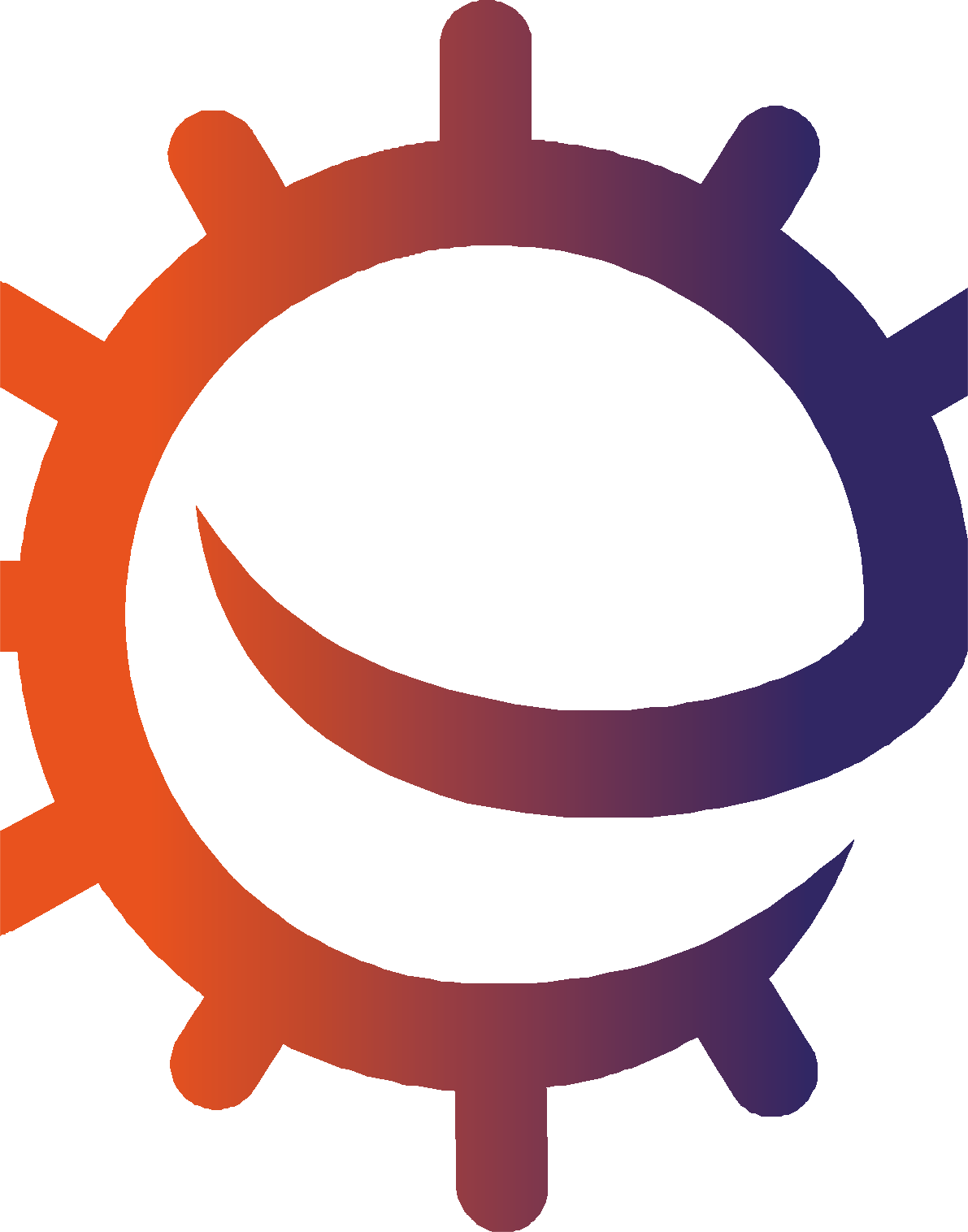 Diskusjon103Hovedaktivitet: Angrip plakketBland vann, maismel og konditorfarge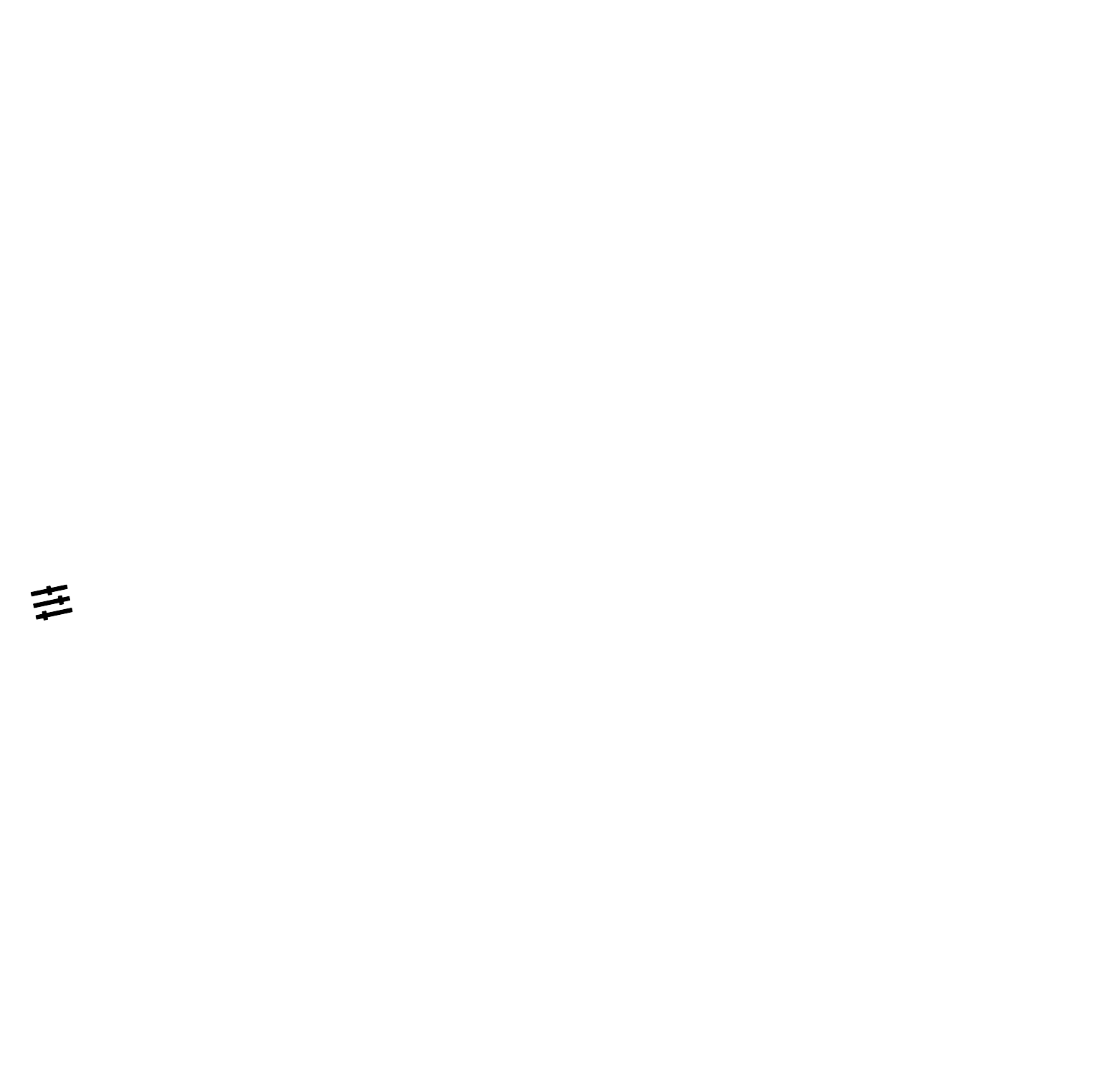 Bruk blandingen til å male på utsiden av en yoghurt boksPrøv å fjerne miksturen fra yoghurtboksen med en tannbørsteAktivitet 2: Sukkerdrikke aktivitet1 Se på nærings- innholdet og finn ut hvor mye sukker hver drikk inneholder2 Fyll hver pose med likemye sukker som drikken inneholder3 Lag en oversikt over hvilken drikke de enkelte posene inneholder4 Spør de andre om de kan gjette hvilken drikke deter basert på innholdet i posen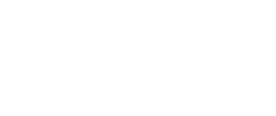 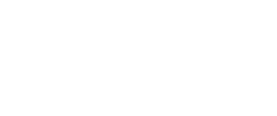 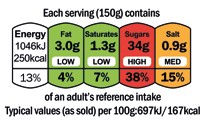 104Hovedaktivitet: Angrip plakketBe elevene blande litt vann med maismel og en dråpe konditorfarge.Mal denne blandingen på utsiden av små, hvite yoghurtbegre.Vent til yoghurtbegrene er tørre.Be nå elevene prøve å børste maismelblandingen (den representerer plakk) av yoghurtkasserollene med en tannbørste.Merk at når maismelblandingen (som representerer plakk) tørker, er den svært vanskelig å børste vekk. Hvis vi ikke pusser tennene to ganger om dagen, kan plakket herde og bli vanskeligere å fjerne.Ekstraaktivitet: Angrip plakket (vitenskapelig  undersøkelse)Dette eksperimentet kan utvides til å undersøke vitenskapelig hva som skjer hvis vi ikke pusser tenner regelmessig hver dag:Sett opp tre yoghurtbegre som nedenfor:Uten maismel = puss to ganger om dagenVått maismel = puss én gang per dagTørt maismel = ingen puss Be elevene prøve å børstemaismelblandingen av begrene med en tannbørste. Hvilken er det enklest å fjerne plakket fra?Elevene bør skjønne at når vi pusser tennene hver dag, går pussingen enklere, og at plakk kan være vanskelig å fjerne over tid hvis det blir liggende igjen på tennene. Herdet plakk kalles tannstein.Aktivitet 2: Sukkerdrikke aktivitetDenne aktiviteten er for grupper à 2–3 elever.Gi hver gruppe en ny tom drikkeflaske av et populært merke (bruk vann med og uten smak og forskjellige slags saft og brus), en teskje, en pose sukker og en gjennomsiktig plastpose (f.eks. en brødpose).Før elevene begynner, må du bedem se på næringsinnholdsetiketten og finne ut hvor mye sukker deter på hver flaske. Hjelp elevene å finne sukkerinnholdet på etiketten,kontroller mengdene og forklar bruken av systemet med rød, oransje, grønn på matetiketten. For mat:Rød = høyt sukkerinnholdOransje = middels stor mengde sukkerGrønn = lavt sukkerinnholdBe elevene fylle hver pose med tilsvarende mengde sukker som inngår i hver drikke (1 teskje er ca. 4 gram).Når aktiviteten er fullført, kan de enkelte gruppene presentere det de har funnet (navn på drikke, mengde sukker i gram og antall teskjeer sukker) for resten av klassen.Elevene kan sette sammen prosjektet og lage en 3D-plakattavle somde stiller ut i klasserommet.Den inneholder drikkeflasker og sukkerposer festet til papiret.105EkstraaktiviteterOppsummeringTannpussedagbokDel ut tannpussedagbok EA1 til elevene i timen eller 1 uke før. Elevene kan registrere tannpussen sin, slik at de bliroppmuntret til å pusse tennene som noe de gjør fast hver dag.Beregning av tannpussepraksisOppfordre elevene i grupper til å praktisere tannpusseteknikken sin på modeller.Hver elev bør vise hvor lenge de mener det tar å rengjøre hele munnen effektivt.Se hvor lang tid de brukte sammenlignet med de ideelle to minuttene.Merk: Elevene kan bruke elektriske tannbørster hvis de har.Tips: Musikk kan bidra til å vise elevene hvor lenge de trenger å pusse. Vurder å spille en popsang som varer to minutter mens de øver på å pusse tennene igjen.Still elevene spørsmålene nedenfor mot slutten av timen.Hva heter det klebrige stoffet bestående av bakterier som klumper seg sammen på tennene?Svar: PlakkHvilket søtt stoff som finnes i mange typer mat og drikke, kan føre til at bakterier og syre angriper tennene våre?Svar: SukkerHvorfor bør vi begrense hvor ofte vi inntar mat og drikke med tilsatt sukker?Svar: For å forhindre plakkoppbygging og hull i tenneneHvor mange ganger om dagen bør vi pusse tennene med fluortannkrem?Svar: Minst to ganger om dagen106Tannpusse- dagbokSkriv ukedagen i dag- boken, og sett kryss i boksen for hver gang du har pusset tenneneDagDag 1Dag 2Dag 3Dag 4Dag 5Dag 6Dag 7Totalt for ukenKryss av for hver gang du pusser tennene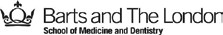 